Рекомендации педагогам по профилактике эмоционального выгорания «Рекомендации педагогам по профилактике эмоционального выгорания «Счастье внутри нас»  Болдырева Е.ВОдной из наиболее распространенных преград к профессионализму, творчеству и самореализации педагога является синдром эмоционального выгорания (СЭВ).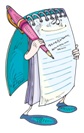 СЭВ—это состояние физического, эмоционального, умственного истощения, это выработанный личностью механизм психологической защиты в форме полного или частичного исключения эмоций в ответ на психотравмирующие воздействия.  Выгорание—это относительно устойчивое состояние, однако при наличии соответствующей поддержки, внутренних ресурсов с ним можно успешно бороться.Рекомендации по профилактикесиндрома эмоционального выгорания:1. Мыслите позитивно. Каждая жизненная ситуация подарена нам не случайно, несет свой жизненный урок, замечайте даже в самых трудных моментах -плюсы и возможности для вашего дальнейшего пути. Следует помнить, что истинной причиной  стресса являются не люди, не  разочарования, не ошибки, а то, как вы к этому относитесь. Помните: «Кто волнуется раньше, чем положено, тот волнуется больше, чем положено».2. Будьте внимательны к себе: это поможет своевременно заметить первые симптомы усталости.3. Заботьтесь о себе: стремитесь к равновесию и гармонии, ведите здоровый образ жизни, удовлетворяйте свои потребности в общении4. Высыпайтесь! Если нормальный режим сна нарушен в результате стресса, есть риск оказаться в замкнутом круге: стресс провоцирует бессонницу, а бессонница еще больше усиливает стресс.5. Любите себя, хвалите себя, делайте  маленькие радости,  комплименты.6. Подбирайте дело по себе: сообразно своим склонностям и возможностям. Это позволит вам обрести себя, поверить в свои силы.7. Перестаньте искать в работе счастье или спасение. Она — не убежище, а деятельность, которая хороша сама по себе.8. Перестаньте жить за других их жизнью. Живите, пожалуйста, своей. Не вместо людей, а вместе с ними.Находите время для себя, выделяйте достаточно времени для сна и отдыха. Каждый имеет право не только на работу, но и для личной жизни, своих увлечений и предпочтений.“Свободное время педагога - это корень, питающий ветви педагогического творчества» (В.А.Сухомлинский).11. Формула выживаемости профессора В.М.Шепеля: на каждые 6 часов бодрствования должен приходиться как минимум  1 час, посвященный себе, своему отдыху, здоровью. Это время восстановления физических сил организма; время релаксации (расслабления); время катарсиса (чувственной разрядки, очищения), способ переключения мыслей (вместо переживаний и попыток быстро придумать, как исправить положение).12. Научитесь жить с юмором. «Юмор-соль жизни, — говорил К.Чапек, — кто лучше просолен, дольше живет». Смех защищает нас от чрезмерного напряжения. Смейтесь на здоровье!13. Многие пытаются всюду успеть, делать больше, чем в их силах. Берегите себя, снизьте темп жизни! Разумнее делать меньше, но лучше, чем много, но плохо, а потом еще и переживать из-за этого «плохо».14. Старайтесь без ущерба для здоровья пережить неудачу. Проблемы и трудности могут коснуться каждого, это норма жизни. Помните: «Жизнь ритмична, спады чередуются с подъемами».15. Хобби. Обязательно найдите себе занятие по душе, не связанное с профессиональной деятельностью… Тогда стресс будет «приставать» к вам реже. Любая творческая работа может исцелять от переживаний: рисуйте, танцуйте, пойте, лепите,  шейте, вышивайте, конструируйте и т. п.16. Привнесите новые эмоции, мысли и действия в свой обыденный день. Начните «Новый день — новое в обыденном». Вы возвращаетесь домой по одной и той же дороге, совершаете обыденные стереотипные поступки — в «Новый день» попробуйте совершить 10 новых поступков (например, возвращайтесь домой по другой дороге, по-новому попросите об остановке в транспорте и др.). Разнообразьте вашу жизнь:)17. Позволяйте себе проявлять эмоции, иногда полезно просто выговориться.  Загонять эмоции внутрь, пытаться их скрывать, очень вредно! Эмоциональная разрядка необходима для сохранения здоровья (физического и психического). Умение рассказать о своих проблемах поможет налаживать контакты с окружающими, понимать самого себя. Изображайте эмоции с помощью жестов, мимики, голоса;· мните, рвите бумагу; кидайте предметы в мишень на стене; попытайтесь нарисовать свое чувство, потом раскрасьте его, сделайте смешным или порвите; поговорите с кем-нибудь, делая акцент на свои чувства («Я расстроен…»,  «Меня это обидело..»).Задание: напишите письмо человеку, который вас когда-то обидел, но по каким-то причинам вы не сказали ему о своих чувствах.18. Музыка является одним из компонентов улучшения настроения Рекомендуются следующие музыкальные произведения:-при переутомлении и нервном истощении «Утро» Грига, «Полонез» Огинского;-при угнетенном меланхолическом настроении-ода «К радости» Бетховена, «Аве Мария» Шуберта-при выраженной раздражимости, гневе - «Сентементальный вальс» Чайковского;-при снижении сосредоточенности внимания - «Времена года» Чайковского, «Грезы» Шумана;-расслабляющее действие - “Лебедь» Сен-Санса, «Баркарола» Чайковского;-тонизирующее воздействие - “Чардаш» Кальмана, «Кумпарсита» Родригеса, «Шербурские зонтики» Леграна.Любите жизнь, и она обязательно ответит вам тем же!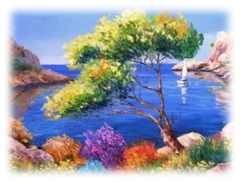 